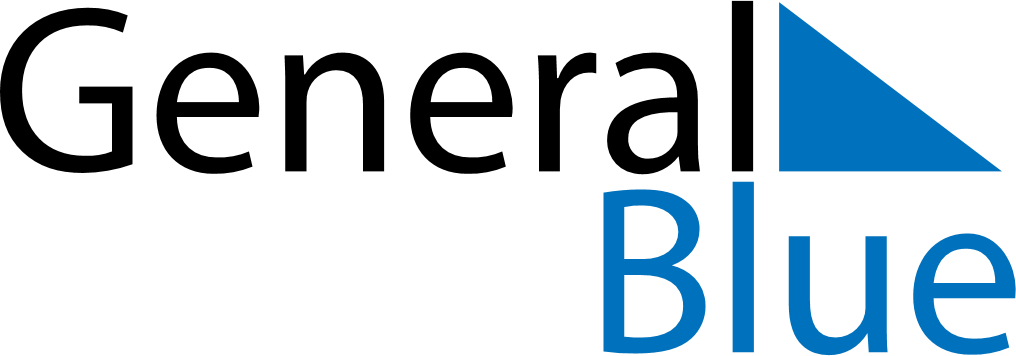 April 2020April 2020April 2020April 2020VietnamVietnamVietnamMondayTuesdayWednesdayThursdayFridaySaturdaySaturdaySunday123445Hung Kings Commemorations67891011111213141516171818192021222324252526Vietnam Book Day27282930Day of liberating the South for national reunification